Chin Hakha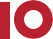 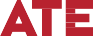 A himmi ngakchia/bawhte thilri pawl le ihkhun kong tamdeuh zoh khawhnak: www.productsafety.gov.au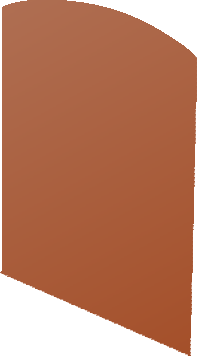 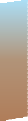 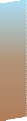 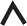 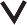 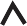 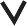 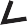 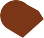 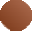 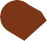 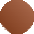 Cherhchan: Himtein bawhte zohkhenhnak. Australian Competition and Consumer Commission, Dickson ACT, 2006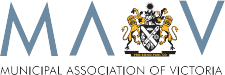 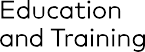 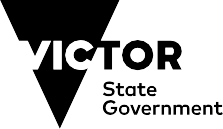 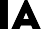 Nulepa hna he iruahding pawlA chuakka in a thalkadalin ih ter, bawktakhup asiloah a sirlei in ih ter hlah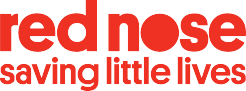 A ngandammi bawhte a thakkadalin ihtermi cu a bawktakhupin ihtermi bawhte nak in an ihak khawhnak a tlawmdeuhBawhte a bawktakhupin asiloah a sirleiin a itmi nih ruahlo le zawtlo in thihnak an ton khawh deuhBawhte an i hlauh lio le an pawng upa pakhatkhat umlio ah paw in bawh i lentecelh cu a himmi a siA upa deuhmi bawhte pawl cu an mah tein an khel an i let kho i an ihkhun cungah an i tthial kho. An thalkadakin ihter hna sihmanhsehlaw an mah le siaremning khan an khel i let ko hna sehlaw an bawktakhupin an ih sualah ttihnung lo ding in an ihkhun le pawngkam kha tuah piak. Ngakchia thla ruk in acunglei caah cun Sudden Infant Death Syndrome (SIDS) timi Ruahlo le Zawtlo in Bawhte Thih Colhnak an tonding kha atlawm tuk.Bawhte an ih tikah an lu le hmai khup hna hlahAn lu a khup khomi thil paohpaoh, luchin, hri ngeimi lukhuh, angki he aapehmi luchin tibantuk pawl kha bawhte na ih ter hlanah phoihpiak hnaBawhte a ke kha a ihkhun tawlei ah chiaA ihphah khuh le puan pawl an i lonnak hnga lo fek le reng tein ihphah tangah nawhpiak hna, asiloah a himmi nau ihnak bawm (sleeping bag) hmang.Nau a chuah hlan le chuah hnuah kuakzuklonak pawngkam serpiakNulepa kuak a zumi an si ahcun SIDStimi Ruahlo le Zawtlo in Bawhte Thih Colhnak a can khawhnak a tamdeuh, mah kha naupawi lio zuk le hrin hnu zuk ca he a siA nu kuak a zuk ahcun SIDS timi Ruahlo le Zawtlo in Bawhte Thih Colhnak a can khawhnak a let in a kai i a pa a zuk zongah a let in a kai tthiamtthiam.Chun he zan he a Himmi Ihnak Hmunhma serpiak. Mah a Himmi Ihnak Chekding caah a biapimi tuahding pawlIhnak a nemmi, bianaah ihphah a nemmi asiloah puanbu bilmi, chantling, tthutdan cung chiahmi chantling le tuhmul tehna kha ihphah ai ah hmanding a si loSofa tthutdan cung, tthutdan, ti ihphah asiloah pemu rawnmi bawm/tthutdan cung tehna ah na fa ih ter hlah asiloah ih pi hlah. Ihnak ah khawndennak a chuah khawhnak a tamdeuh tukCawithliar khawhmi bawhte ihkhun pawl:Ihkhun ah aa tel chihmi ihphah kha hmang (AS2195)Ihkhun ah aa tel chihmi ihphah leng khan adang phahchap hlah asiloah puan bilmi tehna hmang chap hlahCawithliar khawhmi bawhte ihkhun cu khualtlawn caan tibantuk ah chikhat hmanding ca lawngah sermi a si i caan-sau le a zungzal ihnak caah hmanding a si loBawhte ihnak bawm (bassinet) cu caan tawi ca lawngah hmanding a si. Bawhte a vun cawlcangh le aa mer khawh khan cun a himmi bawhte ihkhun ah chiah le ih ter kha a ttha bik.www.rednose.com.au 1300 998 698Aa hnin khomi nau tthutnak, oihnak le nau namnak leng tehna kha upa nih zoh lo in an ihnak ah hmanding a si lo i hmantik ah a chung ummi taisawm pawl kha tthatein na sawmh hna laiHri khatlei le khatlei in thlai i ih le zaunak puan (hammocks) cu ttihnungmi a si i bawhte caah a himmi ihnak tiah ruahding a si loBawhte le ngakchianomi hna kha zoh lo in an mah lawng upa ihnak asiloah ihkhun dothnih cung tehna ihternak nih an ikhawnden khawhning a kai ter.Bawhte a chuahka in thla ruk in thla hleihnih a tlin tiang cu a zohkhenhtu upa he khan khat ah a mah Ihnak Himmi chiahpiak in ih terBawhte he ihkhun khat ah ih ttinak nih SIDS timi Ruahlo le Zawtlo in Bawhte Thih Colhnak le thihnak tiang a phami khawndennak a chuah khawhnak a karh terNulepa ihkhun pawngah bawhte ihkhun chiahpiak in thla ruk in thla hleihnih a tling tiang ihternak nih SIDS timi Ruahlo le Zawtlo in Bawhte Thih Colhnak a tlawmterdeuh kha hmuh a siNulepa ih hlanah bawhte kha a ihnak ah tthial ta paoh ahcun ihkhun cung i hnukdinh, ikuh le lentecelhnak nih SIDS timi Ruahlo le Zawtlo in Bawhte Thih Colhnak a chuahternak a karh ter lo tiah hmuh a siSIDS timi Ruahlo le Zawtlo in Bawhte Thih Colhnak le ihkhun ihrawmnak in khawndenak a tong kho deuhmi bawhte hna cu thla li tang a simi le thla tling lo in a chuakmi bawhte pawl an si.A si khawh ahcun na hnuk dinNu hnuk dinhnak nih SIDS timi Ruahlo le Zawtlo in Bawhte Thih Colhnak a zorter kha hmuh a siZohkhenhtu le nauzohtu pawlZohkhenhtu le nauzohtu pawl nih SIDS timi Ruahlo le Zawtlo in Bawhte Thih Colhnak khamnak caah tuah a herh le a tthami pawl an hngalh a herh i bawhte le ngakchia no pawl caah zeitindah a himmi ihnak hmun serpiak an si ti zong an thiam a herh. Mah ahkhan pilepu, chungkhar nauzohnak tuahnak, ngakhcia no pawl cawnpiaktu, nau umhnak, chungkhar le hawikom hna an inn tehna zong aatel.Nawl petu:Department of Education and Training (Fimcawn le Tinttan Peknak Zohtu Zung)August 2017 ah zohtthan le remh a siSantlaimi pehtlaihnak pawlToy & Nursery Safety Line (Lentecelhnak le Ngakchia Thilri Pawl Himnnak Kong Halnak) 1300 364 894 www.consumer.vic.gov.auMaternal and Child Health Line(Nu le Ngakchia Ngandamnak Kong Halnak) 132229 www.education.vic.gov.au/childhood/parents/mch/Red Nose nih chuahmi bawhte himnak kong pawl cu www.rednose.com.au ah rel asiloah Red Nose Fimcawnnak kha 1300 998 698 ah chawn.